9	examiner et approuver le rapport du Directeur du Bureau des radiocommunications, conformément à l'article 7 de la Convention:9.1	sur les activités du Secteur des radiocommunications depuis la CMR-15;IntroductionLa CMR-15 a approuvé le numéro 5.441B du RR, en vertu duquel le critère de la puissance surfacique produite par les stations IMT du service mobile au Cambodge, à Lao (R.d.p.) et au Viet Nam, dans la bande de fréquences 4 800-4 990 MHz, sera réexaminé à la CMR-19.Comme demandé par la CMR-15, l'UIT-R a mené des études concernant les conditions techniques et réglementaires régissant l'utilisation des IMT dans la bande de fréquences 4 800-4 990 MHz, afin de protéger le service mobile aéronautique, conformément à la Résolution 223 (Rév.CMR-15). Aucun consensus ne s'est dégagé au sein de l'UIT-R quant aux questions évoquées ci-dessus; en conséquence, aucun Rapport ou Recommandation de l'UIT-R n'a été produit.PropositionsLa Corée (République de) propose de supprimer les trois dernières phrases du numéro 5.441B du RR, qui concernent le mandat de la CMR-19, et de ne pas apporter de modification au reste de ce numéro. ARTICLE 5Attribution des bandes de fréquencesSection IV – Tableau d'attribution des bandes de fréquences
(Voir le numéro 2.1)
MOD	KOR/61A21A10/15.441B	Dans les pays suivants: Cambodge, Lao (R.d.p.) et Viet Nam, la bande de fréquences 4 800-4 990 MHz, ou des parties de cette bande de fréquences, est identifiée pour pouvoir être utilisée par les administrations souhaitant mettre en oeuvre les Télécommunications mobiles internationales (IMT). Cette identification n'exclut pas l'utilisation de cette bande de fréquences par toute application des services auxquels elle est attribuée et n'établit pas de priorité dans le Règlement des radiocommunications. L'utilisation de cette bande de fréquences pour la mise en oeuvre des IMT est assujettie à l'accord obtenu auprès des administrations concernées au titre du numéro 9.21 et les stations IMT ne doivent pas demander de protection vis-à-vis des stations d'autres applications du service mobile. En outre, avant de mettre en service une station IMT du service mobile, une administration doit s'assurer que la puissance surfacique produite par cette station jusqu'à 19 km au-dessus du niveau de la mer à 20 km de la côte, qui est définie comme la laisse de basse mer telle qu'officiellement reconnue par l'Etat côtier, ne dépasse pas −155 dB(W/(m2  1 MHz)).Motifs:	Aucun consensus n'a été trouvé en ce qui concerne l'étude par l'UIT-R du critère de protection fondé sur la puissance surfacique produite par les stations IMT. En outre, il sera trop tard pour examiner ce critère après la CMR-19. Il faut donc conserver le renvoi 5.441B et en supprimer les trois dernières phrases.______________Conférence mondiale des radiocommunications (CMR-19)
Charm el-Cheikh, Égypte, 28 octobre – 22 novembre 2019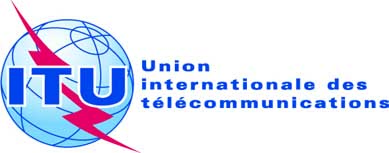 SÉANCE PLÉNIÈREAddendum 10 au
Document 61(Add.21)-F5 octobre 2019Original: anglaisCorée (République de)Corée (République de)Propositions pour les travaux de la conférencePropositions pour les travaux de la conférencePoint 9.1 de l'ordre du jourPoint 9.1 de l'ordre du jour